LinkedIn and Doximity Posts[IMAGE: INTRO TEXT] [HEAD]Speed and precision. Because diagnostic quality matters. [SUBHEAD]An industry-leading CT scanner has arrived at <Facility Name>[BODY COPY]You and your patients deserve the most advanced CT – Dual Source CT. That’s why we’ve invested in one of the industry’s most trusted CT solutions.Discover our most advanced CT solution yet [URL]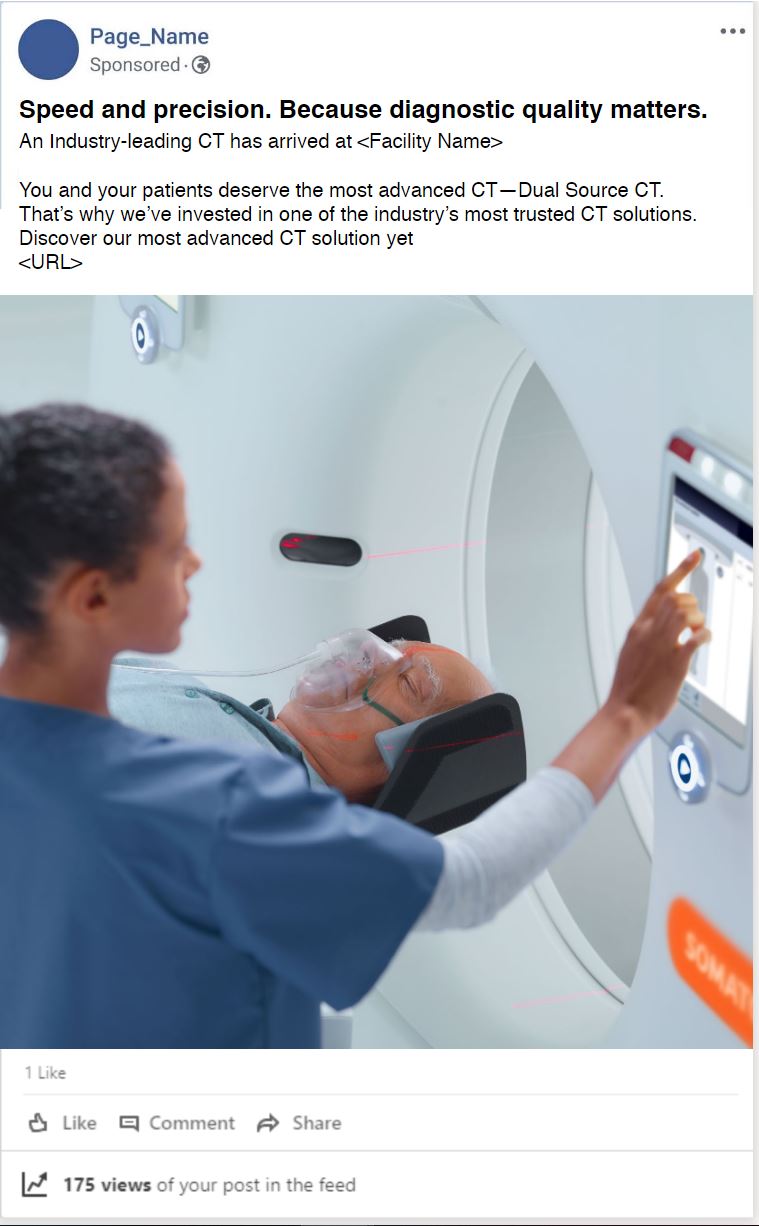 SAMPLE IN LAYOUT[COPY OVER IMAGE] [HEAD]Speed and precision.Because diagnostic quality matters. [SUBHEAD]An industry-leading CT scanner has arrived at <Facility Name>You and your patients deserve the most advanced CT – Dual Source CT. That’s why we’ve invested in one of the industry’s most trusted CT solutions.Discover our most advanced CT solution yet [URL]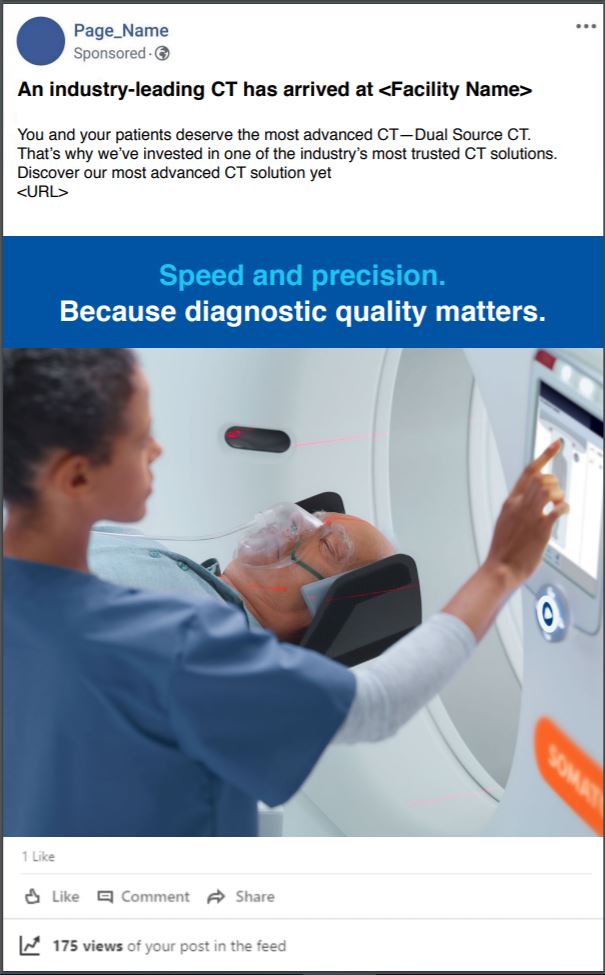 SAMPLE IN LAYOUT[COPY-ONLY: CTA] Discover our most advanced CT solution yet [URL]